KenyaKenyaKenyaOctober 2026October 2026October 2026October 2026SundayMondayTuesdayWednesdayThursdayFridaySaturday12345678910Moi Day1112131415161718192021222324Mashujaa Day25262728293031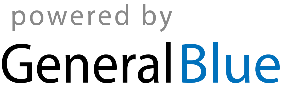 